REQUEST FOR COMMISSION REVIEWThe undersigned makes application for review of the findings of the Commissioner in the above-captioned case. The request for review is based on the following grounds: (State the grounds of your appeal in the form of questions presented. Each question presented must contain a concise statement of one proposition of law or fact. Refer to evidence by title and exhibit number. Use additional pages if necessary).(Check one) Oral argument    is    is not   requested. Appellant’s request for oral argument is waived if not indicated on this form.  Mediation  Mediation is requested by consent of the Parties pursuant to Reg. 67-1803.	Questions regarding mediation may be submitted to mediation@wcc.sc.gov. I certify I have served this document pursuant to Reg. 67-211 by delivering a copy to_______________________________________address__________________________ on the ___day of ____20__,by ___ first class postage____certified mail____personal service._________________________________________       ______________________________                                              ____        _____________________Preparer’s Signature                                                  Title                                                      Email                                              DateCheck this box if you are not represented by an attorney    Workers’ Compensation Commission  1333 Main Street, Suite 500  P.O.   803-737-5675       www.wcc.sc.gov    Workers’ Compensation Commission  1333 Main Street, Suite 500  P.O.   803-737-5675       www.wcc.sc.gov    Workers’ Compensation Commission  1333 Main Street, Suite 500  P.O.   803-737-5675       www.wcc.sc.gov 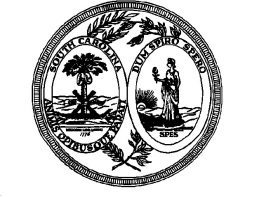   Preparer’s Name: Law Firm: Law Firm:   Preparer’s Phone #:    Preparer’s Phone #: (     )      -     Request for Commission Review byClaimant      Employer (check one)Date of Injury or Illness: